1.Pokoloruj zgodnie z kodem a dowiesz się jaką literę poznajemy. Zastanów się czy to samogłoska czy spółgłoska. Wymień 5 wyrazów zaczynających się tą głoską.ZIELONY: A2, A10, A11,B2, B9,B12, C2, C8, C12, D2, D3, D4, D5, D6, D7, D8, D9, D10, D11, E7								         CZERWONY: F11, G6,G10, G12 H5,H9, H12, I2, I4, I5, I6, I7, I8, I9, I10, I11, J82.Pokoloruj na zielono wyrazy, które zawierają wielką lub małą literę J.Jurek            			kolejka				owocHulajnoga                kiwi					wiosna		jogurt			jajo				krokusWiaderko				olej			jaskółka	Józef				omlety				piłkiZabawki			klocki			jabłko			Klej			pajacyk3. Pokoloruj na niebiesko kratkę oznaczającą miejsce głoski J.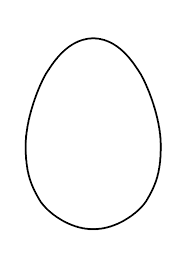 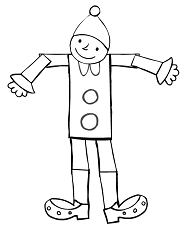 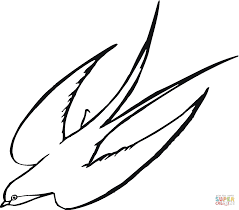 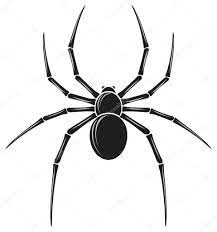 4. Spróbuj pisać po śladzie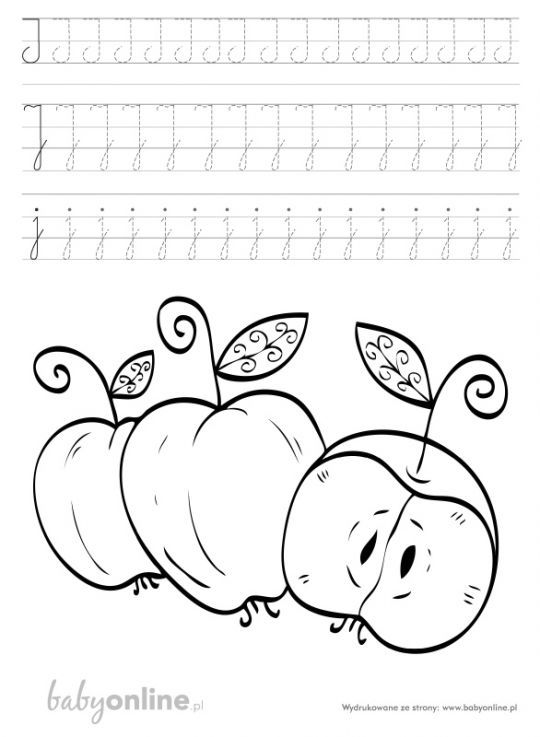 ABCDEFGHIJ12345678910111213